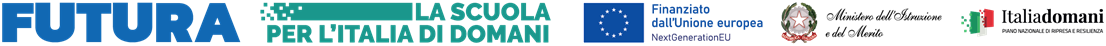 Allegato 2SCHEDA DI AUTOVALUTAZIONE PER LA SELEZIONE DI ASSISTENTI AMMINISTRATIVI INTERNI AL PERSONALE SCOLASTICO PER ATTIVITÀ SPECIALISTICHE DI “SUPPORTO TECNICO ORGANIZZATIVO”Piano Nazionale di Ripresa e Resilienza – Missione 4: Istruzione e ricerca – Investimento 3.1. “Nuove competenze e nuovi linguaggi” - Competenze STEM e multilinguistiche nelle scuole statali (D.M. 65/2023) – Titolo Progetto “LEARNING BY STEM”.CNP: M4C1I3.1-2023-1143-P-28681 - CUP: C14D23001140006 (Autocertificazione ai sensi degli artt. 46 e 47 del D.P.R. n. 445/2000)COGNOME E NOME   ____________________________________________________________  ASSISTENTE AMMINISTRATIVO INTERNO ALL’I.C. “UGO BETTI” DI CAMERINO* I titoli dichiarati devono essere rinvenibili nel curriculum vitae allegato all’istanzaLuogo e data, __________________________________                                                       FIRMA	                                                                  _____________________________________TITOLI DI STUDIOPUNTEGGIO (Max 20)PUNTEGGIO *a cura del CandidatoPUNTEGGIOa cura della CommissioneDiploma di scuola secondaria superiore (5 punti)5 puntiLaurea triennale (10 punti) indicare solo se non si possiede la laurea Specialistica o Magistrale+ 10 puntiLaurea specialistica (15 punti)specialistica, magistrale o vecchio ordinamento+ 15 puntiTITOLI DI SERVIZIO O LAVOROPunteggio (Max 25)Pregresse esperienze professionali in qualità di ESPERTO, TUTOR, PROGETTISTA, SUPPORTO TECNICO GPU o ORGANIZZATIVO in progetti PON, POR, PNRR(Punti 5 per ogni esperienza max 25 punti)CERTIFICAZIONI INFORMATICHEPunteggio (Max 5)Certificazioni informatiche (max 5 punti)
ECDL – EUCIP- EIPASS-PEKIT – IC3 PUNTEGGIO MASSIMO TOTALE (massimo 50 punti)